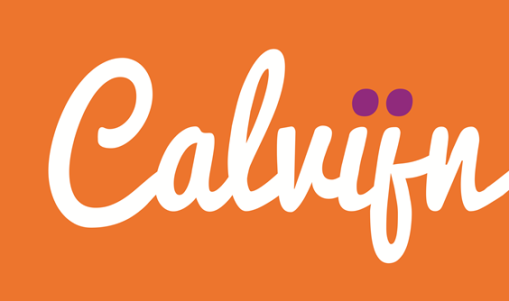 Alweer 3 weken onderweg. Er is al veel gebeurd.  Hoog tijd voor wat nieuws uit de groep.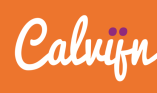 De Bijbelverhalen:HOOFDSTUK 4 SAUL EN DAVID maandag Saul verspeelt Gods gunst 1 Samuël 15: 1 – 35 dinsdag God kiest David 1 Samuël 16: 1 – 13 woensdag  David bij Saul 1 Samuël 16: 14 – 23 vrijdag lesboek HOOFDSTUK 5 GOD BESCHERMT DAVIDMaandag Vechten tegen de reus 1 Samuël 17 Dinsdag Vriend en vijand 1 Samuël 18: 1 – 30 Woensdag Op de vlucht 1 Samuël 19: 1 – 24 Vrijdag toets en lesboekIn de klasWe hebben al best een goede sfeer in de groep. Kinderen helpen elkaar en hebben plezier met elkaar. Het werken gaat ook al heel goed. Ze kunnen steeds zelfstandiger werken en de kinderen zijn taakgericht. Wat ook heel belangrijk is dat veel kinderen steeds meer vragen durven te stellen. We leren zo ook van elkaar. In de omgang met elkaar zijn we nog niet uitgeleerd. Met de kanjertraining oefenen we om aardige dingen zeggen tegen elkaar.Nu gaat het leren en werken nog een stuk beter omdat er leerkrachtondersteuning is. Afgelopen week en de komende week zal Anneke veel  in de klas zijn. Dat houd in dat zij de kinderen helpt die zelfstandig aan het werk zijn. Zodat de leerkracht zich volledig kan richten op groep 4 of 5. Zo krijgen alle kinderen meer aandacht. Maandagavond zal ik meer in gaan op haar rol in de groep.   Spelling:We zijn bezig met woorden met de ei/ij en woorden met lange klanken in groep 5 zoals bomen. In groep 4 zijn we ook bezig met de ij/ei en ook woorden met sch en schr. BLOON staat klaar er zijn nu andere wachtwoorden en gebruikersnamen deze krijgt uw kind nog mee.Taal: We leren nieuwe woorden en we leren ook woorden omschrijven. Rekenen:In groep 5 zijn we begonnen met sommen zoals 54-26= sommen. Verder is het van groot belang dat de tafels van vermenigvuldiging herhaald worden. Bij veel kinderen is deze kennis weggezakt. Dat is ook huiswerk voor groep 5. We beginnen makkelijk met de tafel van 1 en 2.Huiswerk groep 4/5Vrijdag 18 september: Levend water hoofdstuk 5Huiswerk groep (4/)5:Woensdag 9 september: tafels 1 en 2Woensdag 16 september: tafels 3 en 10Heel fijn weekend en tot maandagavond!Hartelijke groet,Renske Krist 